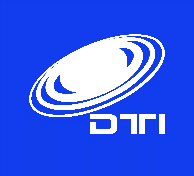 ŽIADOSŤ O VYKONANIE PRVEJ ATESTÁCIEV súlade s ustanovením § 59 zákona NR SR č. 138/2019 Z. z. o pedagogických zamestnancoch a odborných zamestnancoch a o zmene a doplnení niektorých zákonov a s vyhláškou MŠ SR č. 361//2019 Z. z. o vzdelávaní v profesijnom rozvoji žiadam o vykonanie prvej atestácie.Ja, dolu podpísaný žiadateľ týmto vyhlasujem, že v súlade s NARIADENÍM EURÓPSKEHO PARLAMENTU A RADY (EÚ) 2016/679 z 27. apríla 2016 o ochrane fyzických osôb pri spracúvaní osobných údajov a o voľnom pohybe takýchto údajov a Zákonom č. 18/2018 Z. z. - Zákon o ochrane osobných údajov a o zmene a doplnení niektorých zákonov a v zmysle uvedených podmienok súhlasím so spracovaním osobných údajov Vysokou školou DTI, v rozsahu údajov uvedených v prihláške na vykonanie atestácie, vrátane jej príloh na účely vedenia dokumentácie k príslušnej atestácie. Tento súhlas platí počas procesu atestácie, ako aj následnej archivácie predložených dokumentov. Zároveň beriem na vedomie, že spracované údaje budú archivované a likvidované v súlade s platnými predpismi. V ...................................................... dňa ...................................... 		.................................................                 vlastnoručný podpis žiadateľa Potvrdenie zamestnávateľa: Svojím podpisom potvrdzujem správnosť uvedených údajov V ..................................................... dňa .........................................       ........................................................................................  odtlačok pečiatky a podpis riaditeľa / zriaďovateľaTitul, meno, priezviskoRodné priezviskoDátum narodeniaMiesto narodeniaRodné čísloČíslo OPŠtátna príslušnosťNárodnosť Adresa trvalého pobytu (ulica, číslo)Obec (aj PSČ)Tel./mobilE-mailStupeň dosiahnutého vzdelania Študijný odbor/program Názov školy Číslo diplomuVystavený dňaPracovisko (presný názov)Adresa (aj PSČ)OkresKrajTel./mobilE-mailKategória pedagogického/odborného zamestnanca Podkategória pedagogického zamestnanca Kariérový stupeň Kariérová pozícia Počet rokov od zaradenia do kariérového stupňa „samostatný pedagogický/odborný zamestnanec“Počet rokov od zaradenia do kariérového stupňa „samostatný pedagogický/odborný zamestnanec“